Новинка сезона 2019! Шиофок (оз. Балатон) - п-в Тихань* - Загреб - Задар* - Макарска (8 дней на море) - Дубровник - Мостар* - Будапешт14 дней Даты заездов: c 03.06.2019 каждый понедельник из МинскаСтоимость на одного человека от 305 евро  «Тот, кто ищет рай на земле, должен посетить Дубровник» - так оценил Бернард Шоу этот изумительный город, расположенный на скале, у самого моря. Редко где можно встретить такую красоту, гармонию и величие...1 день. Отправление из Минска ориентировочно в 14.00* (Центральный автовокзал). Транзит по территории Беларуси, Польши, Словакии, Венгрии (~1250 км).2 день. Прибытие на Шиофок - негласную столицу Балатона, самого большого озера Центральной Европы. Свободное время для купания и отдыха на курорте до вечера. Это настоящее "Венгерское море" - мечта и поэзия, история и традиция, собрание редких сказок, гордость выдающихся венгров, принесенная из прошлого… Шелковистые объятия его волн, надутые ветром паруса яхт, солнце и хорошее настроение…А также рекомендуем именно здесь попробовать знаменитую балатонскую уху и оценить известные Бадачоньские вина! Ведь не зря молва идет, что "хорошее вино рождается там, где виноградная лоза находит свое отражение в Балатоне".Для желающих возможность посетить полуостров Тихань - элегантный туристический центр: природный заповедник, крепость, Тиханское аббатство и гора с таким необычным названием - Эхо… Говорят, если с нее громко и внятно прокричать свое желание - оно непременно исполнится.Переезд на ночлег в отель на территории Венгрии (~110 км).3 день. Завтрак. Отправление в Загреб (~240 км). Экскурсия по столице Хорватии - Загребу - городу легенд и истории, музеев и деловых традиций, науки и искусства, городу с 900-летней историей. Когда-то на месте Загреба было два города, похожих друг на друга словно братья-близнецы: Каптола и Градца. Из них и вырос современный город, который при быстром темпе современной жизни, сумел сохранить свою душу и неповторимость… Свободное время. Транзит по территории Хорватии.По пути по желанию группы посещение г. Задар ( оплачивается доп.  5 евро). Много раз Задар разрушали, но, подобно птице Феникс, он вновь и вновь возрождался. Отсюда - различные культурные напластования в облике города, который в течение столетий был столицей Далмации. Посетить Задар стоит хотя бы ради того, чтобы увидеть любопытную достопримечательность города - "Поющую набережную" и послушать Морской Орган.Прибытие в Макарска во второй половине дня.Размещение на вилле.4 - 9 день.Отдых на море. 10 день.Освобождение номеров до 10.00. Отправление с курорта ориентировочно в 20.00. Транзит по территории Хорватии, Боснии и Герцеговины. Размещение в отеле. Ночлег.11 день.Завтрак.Отправление в Дубровник (~90 км) - самый изысканный, утонченный, и свободолюбивый город Хорватии. Старая часть города - могучая средневековая крепость, величественно возвышающаяся в венце башен на скалистом полуострове. Она как бы вырастает из глубины лазурного моря, которое, окружая его с трех сторон, то ласково плещется у стен, то обрушивает на них огромные валуны с бирюзово-зеленой пеной на гребнях. Эффектно выглядят горы, охватывающие Дубровник гигантским амфитеатром… Дубровник - одна из основных локаций культового сериала «Игра Престолов» - именно здесь снимались ключевые сцены событий в Королевской Гавани. Свободное время в городе. Экскурсия по желанию (20 евро).12 день.Завтрак. Для желающих – поездка в Мостар (15 евро). Живописный город, что раскинулся по обеим сторонам реки Неретвы, сегодня является одним из самых популярных туристических центров Боснии и Герцеговины. Знакомство с городом нужно начинать со Старого моста, что был построен в XVI веке и являлся частью многих торговых путей. Значение этого моста для местной экономики было столь велико, что мост этот постоянно охранялся «мостарами», смотрителями моста. Вокруг этого моста сейчас есть множество ресторанчиков и сувенирных лавок. Транзит по территории Хорватии, Венгрии. Ночлег. 13 день.Завтрак. Отправление в Будапешт. Экскурсия «Жемчужина Дуная» - Будапешт! О этот Город… Незабываемый… Неповторимый… Чарующий… Удивительный… Он предлагает своим посетителям близкую и знакомую европейскую культуру, но с особым венгерским ароматом … Город с древней историей, культурой, традициями, жизненная сила которого пульсирует в каждом его уголке. Встреча с гидом на пл. Героев, осмотр памятников площади, замка Вайдахуньад, проспект Андраши и др., завершение экскурсии на автобусной парковке под Цепным мостом.. В свободное время рекомендуем посетить: * экскурсию «Королевская Буда» - Рыбацкий бастион, собор Матияша, где венчаются все королевские семьи Европы, памятник Святой Троице и сам Королевский Дворец (15 евро).* экскурсию «Ажурное украшение Будапешта» на теплоходе по реке Дунай с бокалом шампанского. Семь мостов служит украшением прекрасного Голубого Дуная, которые, словно нити жемчуга, связывают две части города – Буду и Пешт… В воде отражаются величественные здания: Парламент, Академия наук, Королевский Дворец... Мимо нас "проплывают" старинные водолечебницы, гостиницы, музеи и самый красивый развлекательный комплекс Будапешта…Незабываемые впечатления от ярко освещенного ночного города. Шикарные панорамные виды открываются с главной реки Европы (15 евро).  Транзит по территории Венгрии, Словакии, Польши, Беларуси. (~1 116,6 км)14 день. Прибытие в Минск в второй половине дня.Стоимость тура указана на 1 человека при размещении в 2-3-х местном номере:* Стоимость тура указана в иностранной валюте в ознакомительных целях. Оплата производится в белорусских рублях по курсу НБРБ на день оплаты + % туроператора.В стоимость тура включено:Проезд автобусом еврокласса2 ночлега в Венгрии в отелях 2*-3*  2 ночлега в Боснии и Герцеговине в отелях 2*-3* 7 ночей в Хорватии4 завтракаСопровождающий по маршрутуЭкскурсии в Загребе, Будапеште(Жемчужина Дуная)В стоимость тура не включено:Туристическая услуга 50 бел. руб. - взрослые, 40 бел. руб. - дети до 12 летКонсульский сбор - 60 евро, дети до 12 лет - бесплатно + услуги визового центраМедстраховка - 6 евро по курсу НБРБКурортный сбор 10 евроэкскурсию «Королевская Буда»-15 евроэкскурсия г. Задар -5 евроэкскурсия г. Дубровник -20евроэкскурсия г. Мостар -15евро экскурсия «Ажурное украшение Будапешта»- 15 евро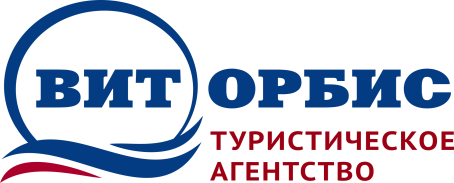                                                                             Республика Беларусь 210023                                                                            г. Витебск, пр-т Фрунзе, 38                                                                                  Тел./факс: +375 (212) 520-222; тел. 530-222                                                                            Тел./факс: +375 (212) 520-222; тел. 530-222МТС: +375 (29) 5-110-100  Vel: +375 (29) 3-110-100МТС: +375 (29) 5-110-100  Vel: +375 (29) 3-110-100                                                                                                 Сертификат соответствия № BY/112 04.03.071 00570 от 10.02.2016                                                                                    www.vitorbis.com  e-mail vitorbis@mail.ru                                                                                                 Сертификат соответствия № BY/112 04.03.071 00570 от 10.02.2016                                                                                    www.vitorbis.com  e-mail vitorbis@mail.ru